        ҠАРАР	                                                                 ПОСТАНОВЛЕНИЕО признании утратившим силу постановление главы сельского поселения Кандринский сельсовет муниципального района Туймазинский район Республики Башкортостан №156 от 13.10.2020г «Об утверждении Порядка осуществления муниципального контроля за использованием и охраной недр при добыче общераспространенных полезных ископаемых, а также при строительстве подземных сооружений, не связанных с добычей полезных ископаемых»В целях приведения нормативных правовых актов администрации сельского поселения Кандринский сельсовет муниципального района Туймазинский район Республики Башкортостан в соответствие с действующим законодательством Российской Федерации, на основании протеста Туймазинского межрайонного прокурора от 01.09.2021 №7-1-2021, в соответствии с Федеральным законом от 11.06.2021 №170-ФЗ «О внесении изменений в отдельные законодательные акты Российской Федерации в связи с принятием Федерального закона "О государственном контроле (надзоре) и муниципальном контроле в Российской ФедерацииПОСТАНОВЛЯЮ:Признать утратившим силупостановление главы сельского поселения Кандринский сельсовет муниципального района Туймазинский район Республики Башкортостан №156от 13.10.2020г «Об утверждении Порядка осуществления муниципального контроля за использованием и охраной недр при добыче общераспространенных полезных ископаемых, а также при строительстве подземных сооружений, не связанных с добычей полезных ископаемых».Постановление разместить в сети общего доступа «Интернет» на официальном сайте Администрации сельского поселения Кандринский  сельсовет муниципального района Туймазинский район Республики Башкортостан.Постановление вступает в силу со дня его подписания.Глава сельского поселенияКандринский сельсоветмуниципального районаТуймазинский район Республики Башкортостан                                           Р.Р.РафиковБашҠортостан Республикаһының Туймазы  районы муниципаль районының Ҡандраауыл советыауыл биләмәһе башлығы452765, Ҡандраауылы,  Ленин урамы, 16Тел. 8(34782) 4-74-52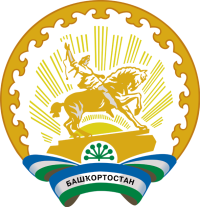 Глава сельского поселения Кандринский сельсоветмуниципального районаТуймазинский районРеспублики Башкортостан452765, село Кандры, ул.Ленина, 16Тел. 8(34782) 4-74-52№ 80от« 02 »сентября2021г.